ОПРЕДЕЛЕНИЕо назначении дела № 04-67/1251 о нарушении антимонопольного законодательства к рассмотрению01 октября 2014 г.									        г. КостромаПредседатель Комиссии Управления Федеральной антимонопольной службы по Костромской области по рассмотрению дела о нарушении антимонопольного   законодательства на основании приказа руководителя Управления Федеральной антимонопольной службы по Костромской области от 01 октября 2014 г. № 117 о возбуждении дела и создании комиссии по рассмотрению дела о нарушении антимонопольного законодательства в отношении областного государственного бюджетного учреждения здравоохранения «Автобаза департамента здравоохранения Костромской области» (далее – ОГБУЗ «Автобаза ДЗКО») по признакам нарушения ОГБУЗ «Автобаза ДЗКО» части 1 статьи 17 Федерального закона от 26.07.2006 г. № 135-ФЗ «О защите конкуренции», выразившегося  в установлении в документациях по проведению открытых аукционов в электронной форме, проводимых в период с 11 января 2013 года по 16 января 2014 года (извещение о проведении открытого аукциона в электронной форме № 0141200002013000006; извещение о проведении открытого аукциона в электронной форме № 0141200002013000368; извещение о проведении открытого аукциона в электронной форме № 0141200002013001249; извещение о проведении открытого аукциона в электронной форме № 0141200002013001573; извещение о проведении открытого аукциона в электронной форме № 0141200002013002184) требований к месту нахождения емкости с ГСМ (в черте г. Костромы), указания на то, что заправка осуществляется через АЗС поставщика, находящейся в Свердловском районе г. Костромы, которые привели или могли привести к недопущению, ограничению или устранению конкуренции,руководствуясь частью 13 статьи 44 Федерального закона от 26.07.2006 № 135-ФЗ «О защите конкуренции» определила:1. Назначить дело № 04-67/1251  к рассмотрению на 23 октября 2014  г. на 14:00 часов по адресу: г. Кострома, ул. Калиновская, 38, 4 этаж.2. Привлечь к участию в рассмотрении дела в качестве заявителя Департамент финансового контроля Костромской области (156026, Костромская область, г. Кострома, ул. Советская, д. 122). 3. Привлечь к участию в рассмотрении дела в качестве ответчика – областное государственное бюджетное учреждение здравоохранения «Автобаза департамента здравоохранения Костромской области» (156019, Костромская область, г. Кострома, ул. Петра Щербины, д. 12/6).4. ОГБУЗ «Автобаза ДЗКО» в срок до 22 октября 2014 года следующие сведения и информацию:- информацию об участниках, не допущенных к участию в рассматриваемых открытых аукционах в электронной форме с приложением документов, обосновывающих данное решение заказчика;- информацию о заявках на участие в рассматриваемых открытых аукционах в электронной форме, признанных несоответствующими требованиям, установленным документациями, с приложением документов, обосновывающих данное решение заказчика; - копии контрактов, заключенных с победителями рассматриваемых аукционов (извещение о проведении открытого аукциона в электронной форме № 0141200002013000006; извещение о проведении открытого аукциона в электронной форме № 0141200002013000368; извещение о проведении открытого аукциона в электронной форме № 0141200002013001249; извещение о проведении открытого аукциона в электронной форме № 0141200002013001573; извещение о проведении открытого аукциона в электронной форме № 0141200002013002184);- письменные пояснения по существу вменяемых признаков нарушения антимонопольного законодательства;- иные материалы и документы, имеющие значения для рассмотрения настоящего дела.Запрашиваемую информацию необходимо представить с правовым обоснованием и подтверждающими документами. В соответствии с частью 1 статьи 25 Федерального закона «О защите конкуренции» от 26.07.2006 года № 135-ФЗ «коммерческие организации и некоммерческие организации (их должностные лица), федеральные органы исполнительной власти (их должностные лица), органы государственной власти субъектов Российской Федерации (их должностные лица), органы местного самоуправления (их должностные лица), иные осуществляющие функции указанных органов органы или организации (их должностные лица), а также государственные внебюджетные фонды (их должностные лица), физические лица, в том числе индивидуальные предприниматели, обязаны представлять в антимонопольный орган (его должностным лицам) по его мотивированному требованию в установленный срок необходимые антимонопольному органу в соответствии с возложенными на него полномочиями документы, объяснения, информацию соответственно в письменной и устной форме (в том числе информацию, составляющую коммерческую, служебную, иную охраняемую законом тайну), включая акты, договоры, справки, деловую корреспонденцию, иные документы и материалы, выполненные в форме цифровой записи или в форме записи на электронных носителях.Явка ответчика по делу или его представителей с доверенностями на участие в рассмотрении дела обязательна.Приложение: копия приказа № 117 от 01 октября 2014 года о возбуждении дела – на 1 л. в 1 экз.Молодцов А.В.тел:(4942) 35-56-17ФЕДЕРАЛЬНАЯ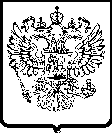 
АНТИМОНОПОЛЬНАЯ СЛУЖБАУПРАВЛЕНИЕФедеральной антимонопольной службы                                                                  по Костромской областиул. Калиновская, 38, г. Кострома, 156013тел. (4942) 35-67-48, факс (4942) 35-67-48e-mail: to44@fas.gov.ru_______________  №  ________________На №____________ от  _______________